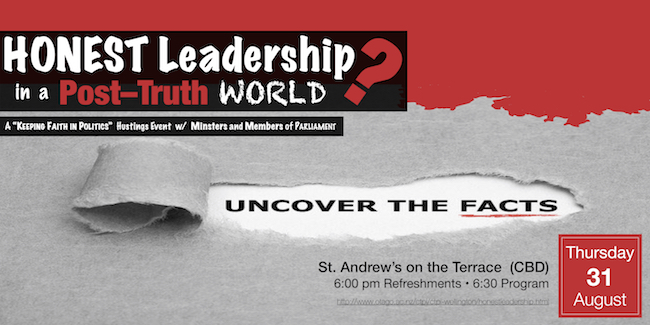 http://www.otago.ac.nz/ctpi/ctpi-wellington/honestleadership.html www.standrews.org.nz        http://www.otago.ac.nz/ctpi/ctpi-wellington/honestleadership.html        www.standrews.org.nz http://www.otago.ac.nz/ctpi/ctpi-wellington/honestleadership.html www.standrews.org.nz http://www.otago.ac.nz/ctpi/ctpi-wellington/honestleadership.html www.standrews.org.nz 